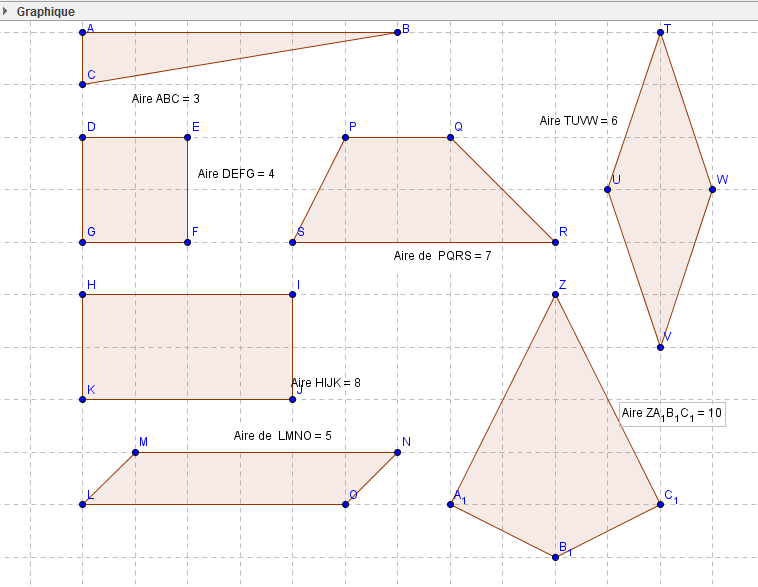 Aire du paralléograme=bxh=5x1=5u²Aire du trapèze=(B+b)xh/2=(5+2)x2/2=7u²Aire du cerf volant du losange=Dxd/2=6x2/2=6u²5x4/2=10u²Aire du carée=cxc2x2=4=4u²Aire du rectengle=Bxh+2x4=8u²Aire du rtriang;e=bxh/2=1x8/2=3u²Aire 